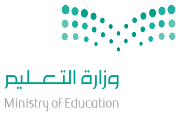                المملكة العربية السعودية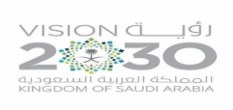                     وزارة التعليم                    الثانوية :                                                                                   الأهداف السلوكيةالإجرائيةالمحتوىالمحتوىاستراتيجياتالتدريس الحديثةاستراتيجياتالتدريس الحديثةطرق وأساليب التدريسالوسائل والتقنيات المستخدمةالمهاراتالمكتسبةالمهاراتالمكتسبةالتقويم1-أن تعرف المتعلمة المشكلة الاقتصادية.2- أن تعدد المتعلمة اثنان من أسباب المشكلة الاقتصادية.3-أن تعدد المتعلمة عناصر المشكلة الاقتصادية الثلاثة. تعريف المشكلة الاقتصادية: هي عدم قدرة المجتمع على إشباع جميع حاجاته في ظل ندرة الموارد المتاحة لديه.أسباب المشكلة الاقتصادية:تجدد الحاجات الإنسانية وتجددها. الندرة النسبية للموارد الاقتصادية المتاحة.تعدد استخدامات الموارد الاقتصادية.عناصر المشكلة الاقتصادية:ماذا ننتج؟ كيف ننتج؟لمن ننتج؟تعريف المشكلة الاقتصادية: هي عدم قدرة المجتمع على إشباع جميع حاجاته في ظل ندرة الموارد المتاحة لديه.أسباب المشكلة الاقتصادية:تجدد الحاجات الإنسانية وتجددها. الندرة النسبية للموارد الاقتصادية المتاحة.تعدد استخدامات الموارد الاقتصادية.عناصر المشكلة الاقتصادية:ماذا ننتج؟ كيف ننتج؟لمن ننتج؟ التعلم التعاوني تمثيل الأدوار الخرائط الذهنية التعلم باللعب التعلم النشط حل المشكلات تعلم الأقران العصف الذهني التفكير الناقد التفكير الإبداعي البحث والاستكشاف خرائط المفاهيم أخرى........................................................................ التعلم التعاوني تمثيل الأدوار الخرائط الذهنية التعلم باللعب التعلم النشط حل المشكلات تعلم الأقران العصف الذهني التفكير الناقد التفكير الإبداعي البحث والاستكشاف خرائط المفاهيم أخرى........................................................................حوارومناقشةاستنتاجإلقائيةعرضاستقرائيةمحاضرةأخرى............................................................كتاب الطالب كتاب النشاطجهاز العرضشفافياتجهاز تسجيلمجسماتعيناتفيلم تعليميلوحاتمراجعأخرى...............................................................*عمليات التعلم الأساسية:الملاحظةالتصنيفجمع المعلوماتالاستنتاجأخرى..........................*عمليات التفكير الإبداعي:المرونةالطلاقةالأصالةالخيالالعصف الذهني*التفكير الناقد:تحديد الأولوياتالاستدلال أخرى..........................*عمليات التعلم الأساسية:الملاحظةالتصنيفجمع المعلوماتالاستنتاجأخرى..........................*عمليات التفكير الإبداعي:المرونةالطلاقةالأصالةالخيالالعصف الذهني*التفكير الناقد:تحديد الأولوياتالاستدلال أخرى..........................س: عرفي المشكلة الاقتصادية؟س:  عددي اثنان من أسباب المشكلة الاقتصاديةس:عددي عناصر المشكلة الاقتصادية الثلاثة ؟القرآن الكريمالسنة النبويةالحياةالأحداث الجاريةأخرى.................................القرآن الكريمالسنة النبويةالحياةالأحداث الجاريةأخرى.................................الملاحظةاسئلة وأجوبةأداء عملياختباراتأخرى..........................الملاحظةاسئلة وأجوبةأداء عملياختباراتأخرى..........................ورقة عملبحوثسلالم التقديرتقاريراستباناتأخرى...................ورقة عملبحوثسلالم التقديرتقاريراستباناتأخرى...................ورقة عملبحوثسلالم التقديرتقاريراستباناتأخرى...................ورقة عملبحوثسلالم التقديرتقاريراستباناتأخرى...................الواجب المنزلي:الواجب المنزلي: